СПИСЪКс промяна на график на временен пункт за раздаване на продукти в гр. Габрово,  област Габрово (промяната е отразена с  червен цвят) 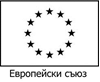 №по редВременни пунктове/населено място/Адрес на пунктоветеПериод на раздаване/начална и крайна дата на раздаване/ГабровоГабровоГабровоГаброво1Габровогр. Габрово, ул. „Станционна” № 1405.10.2020 г. – 06.11.2020 г. и от 09.11.2020 г. до 13.11.2020 г.,от 10.00 ч. до 13.00 ч.2Дряновогр. Дряново, ул.”Шипка” № 16919.10.2020 г. – 30.10.2020 г.3Севлиевогр. Севлиево, ул.”Устабашиев” № 1219.10.2020 г. – 13.11.2020 г.4Трявнагр. Трявна, ул. „Асеневци” № 121.10.2020 г. – 03.11.2020 г.